بناء مربع:جدول 1: خطوات بناء مربع بالاعتماد على الإنشاءات الهندسيةفحص:يمكن للطلاب أن يفحصوا مزايا الشكل الناتج بواسطة قياس أضلاعه وزواياه. يمكن قياس الزوايا بواسطة الأمر "قياس زاوية"  من القائمة "قياسات" . ويمكن قياس الأضلاع بواسطة الأمر "قياس قطعة"  من نفس القائمة.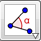 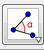 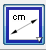 بحث وبرهان:يمكن أن نطلب من الطلاب البرهنة بشكل رياضي أن الشكل الرباعي الذي حصلنا عليه هو مربع.ملاحظة: يمكننا رسم المربع بطرق بنائية أخرى، مثلا بدلا من الخطوة الأخيرة التي رسمنا بها موازيا للمستقيم AD يمكننا رسم مستقيم عمودي على المستقيم AB في النقطة B.الخطوةالخيارالعمليةرسم أحد أَضلاع المربع:رسم أحد أَضلاع المربع:رسم أحد أَضلاع المربع:1نختار القائمة "مستقيمات".2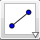 نختار الأمر "قطعة مستقيمة".3ننقر على مكانين مختلفين في لوحة الرسم لإنشاء القطعة AB.رسم ضلع آخر للمربع معامد للضلع الأول:رسم ضلع آخر للمربع معامد للضلع الأول:رسم ضلع آخر للمربع معامد للضلع الأول:4نختار القائمة "دوائر وأقواس وقطاعات".5نختار الأمر "دائرة مع مركز من خلال نقطة".6ننقر على النقطة A وبعدها على النقطة B، فنحصل على دائرة مركزها النقطة A، ونصف قطرها AB، كما في الرسم.7نختار القائمة  "مستقيمات ذات صفة خاصة".8نختار الأمر "مستقيم عمودي مار في نقطة".9نختار القطعة AB، فيظهر عمود نحركه حتى النقطة A. تعيين رأس المربع الثالث:تعيين رأس المربع الثالث:تعيين رأس المربع الثالث:10نختار القائمة "نقاط".11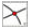 نختار الأمر "نقطة تقاطع كائنين". 12ننقر على الدائرة ثم على المستقيم المعامد فتظهر نقطتا تقاطع الدائرة مع المستقيم المعامد. في الرسم هما C و D.رسم الضلعين الثالث والرابع للمربع:رسم الضلعين الثالث والرابع للمربع:رسم الضلعين الثالث والرابع للمربع:13نختار القائمة "مستقيمات ذات صفة خاصة".14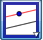 نختار الأمر "مستقيم موازي مار في نقطة" من القائمة أعلاه.15ننقر على القطعة AB ثم ننقر على النقطة D. ينتج مستقيم موازي للقطعة AB مار في النقطة D، كما في الرسم.16نختار الأمر "مستقيم موازي مار في نقطة" من القائمة "مستقيمات ذات صفة خاصة".17ننشئ مستقيما موازيا للقطعة AD ويمر في النقطة B.تعيين رأس المربع الرابع:تعيين رأس المربع الرابع:تعيين رأس المربع الرابع:18نختار القائمة "نقاط".19نختار الأمر "نقطة تقاطع كائنين". 20ننقر على المستقيمين المنشأين في الخطوتين 15 و 17، فتظهر نقطة تقاطعهما. في الرسم هي النقطة E.تعيين المربع:تعيين المربع:تعيين المربع:21نختار الأمر "قطعة مستقيمة".نصل بين النقطتين B و E، و بين النقطتين E و D، وبين النقطتين D و A.إخفاء العناصر غير المطلوبةإخفاء العناصر غير المطلوبةإخفاء العناصر غير المطلوبة22نختار القائمة "تحريك". نختار الكائن الذي لا نريد أن يظهر في الرسم السابق. ننقر على كل كائن. ننقر بالفأرة على اليمين ونختار "أظهر الكائن". هكذا يختفي الكائن. بعد إخفاء كل العناصر الزائدة يبقى المربع.